REPUBLIQUE TUNISIENNE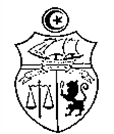 --*--MINISTERE DE L’ENSEIGNEMENT SUPERIEURDE LA RECHERCHE SCIENTIFIQUE--*--Direction Générale des EtudesTechnologiques--*--Institut Supérieur des EtudesTechnologiques de KélibiaQUITUSNom et Prénom de l’étudiant : …………………………………..........N° CIN : ……………………………………………Classe : ……………………………………………Code du projet :…………………………......BibliothèqueMagasin ElectriqueSignature et CachetSignature et CachetMagasin MécaniqueScolaritéSignature et CachetSignature et CachetService des stagesSignature et Cachet